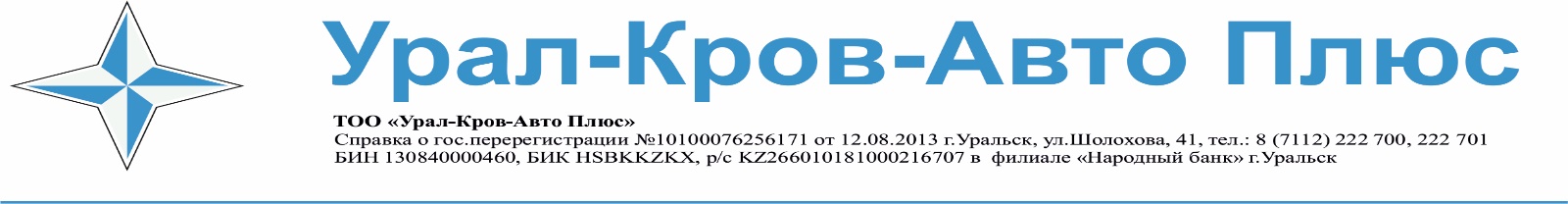 01.04.2024г.ПРАЙС ЛИСТ  Проволока стальная Гост 3282-74   Проволока стальная из низкоулеродистой стали ведущих РоссийскихЗаводов ГОСТ 3282 -74–светлая, оцинкованная без Термообработки.,а так же термообработанная – вязальная, возможны поставки под заказ не имеющихся в наличии видов проволоки.Наш адрес:г. Уральск, ул. Рыскулбекова 1/1 , Телефон : 50-62-64. 8 777 861 74 57E-mail: metal@uralkrov.kz№ДиаметрпроволокиЦена за кгЦена за кгЦена за кгЦена за кг1оцинкованнаясветлаяТО чернаяТО-ОЦ 25.0мм90080085090034.0мм90080085090043.0мм90080085090052.5мм90080085090062.0мм90080085090071.6мм90080090090081.4мм95080090090091.2мм1 2008509001200